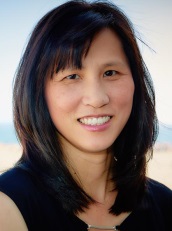 Chi Quach2016 – Boston, MassachusettsExecutive Committee 2012-2017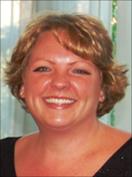 Stephanie Burnham2015 – Seattle, WashingtonExecutive Committee 2011-2016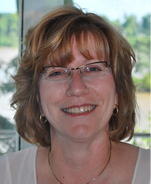 Mary Burda2014 – Chicago, IllinoisExecutive Committee 2010-2015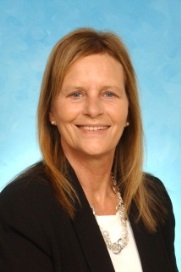 Linda Shaffer, C-TAGME2013 – Orlando, FloridaExecutive Committee 2008-2014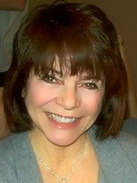 Donna Guinto, AS, C-TAGME2012 – San Diego, CaliforniaExecutive Committee 2008 -2013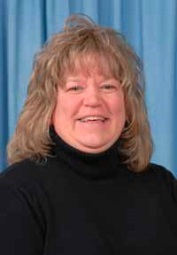 Sandy K. DelCoglin, BS, C-TAGME2011 – Boston, MassachusettsSteering Committee 2008-2012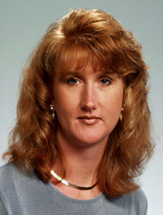 June Cameron, BA, C-TAGME2010 – San Antonio, TexasSteering Committee 2007-2011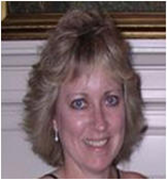 Kim Agretto, C-TAGME2009 - Salt Lake City, UtahSteering Committee 2005-2010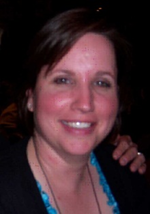 Gretchen Lynch, C-TAGME2008 – Toronto, Ontario, CanadaSteering Committee 2004 - 2009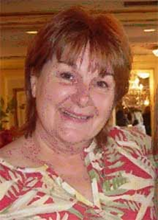 Ava Fulbright, B.A., C-TAGME2007 – Washington D.C.Steering Committee 2003 - 2008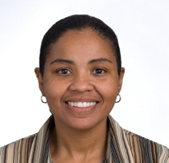 Sandra Dubard, 2005-20062006 - Tucson, AZSteering Committee 2002-2006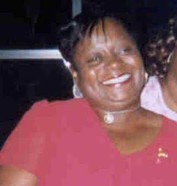 Juanita L Braxton, MBA 2004-052005 – New York, NYSteering Committee  2001-2005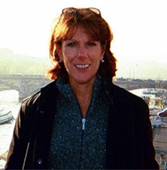 Donna Turovac 2003-042004 - Houston, Texas; Steering Committee  2001-2005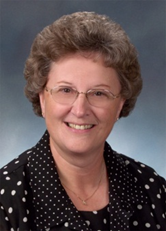 Ellie Gray 2002-032003 - Vancouver, BC, Canada; Steering Committee 1999-2003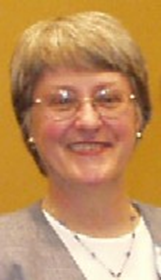 Ruth Nawotniak, MS 2001-20022002 - Baltimore, MDSteering Committee 1998-2002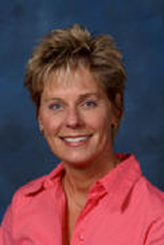 Machell Thompson, 1998-99 1999 - Orlando, FL; Steering Committee 1995-1999